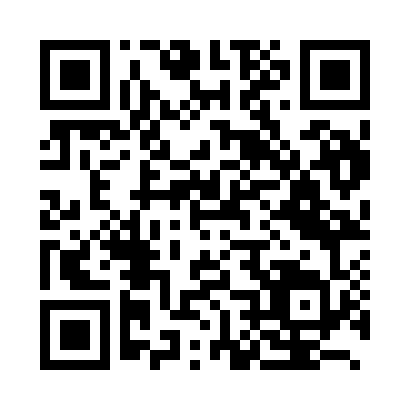 Prayer times for Hōfu, JapanWed 1 May 2024 - Fri 31 May 2024High Latitude Method: NonePrayer Calculation Method: Muslim World LeagueAsar Calculation Method: ShafiPrayer times provided by https://www.salahtimes.comDateDayFajrSunriseDhuhrAsrMaghribIsha1Wed3:525:2512:113:546:588:242Thu3:515:2312:113:546:588:253Fri3:505:2312:113:546:598:274Sat3:485:2212:113:547:008:285Sun3:475:2112:103:547:018:296Mon3:465:2012:103:547:018:307Tue3:445:1912:103:547:028:318Wed3:435:1812:103:547:038:329Thu3:425:1712:103:547:048:3310Fri3:415:1612:103:547:058:3411Sat3:405:1512:103:547:058:3512Sun3:395:1412:103:547:068:3613Mon3:375:1412:103:547:078:3714Tue3:365:1312:103:547:088:3815Wed3:355:1212:103:557:088:3916Thu3:345:1112:103:557:098:4017Fri3:335:1112:103:557:108:4118Sat3:325:1012:103:557:118:4219Sun3:315:0912:103:557:118:4420Mon3:305:0912:103:557:128:4521Tue3:295:0812:103:557:138:4622Wed3:285:0812:103:557:138:4723Thu3:285:0712:113:557:148:4824Fri3:275:0712:113:567:158:4825Sat3:265:0612:113:567:168:4926Sun3:255:0612:113:567:168:5027Mon3:245:0512:113:567:178:5128Tue3:245:0512:113:567:188:5229Wed3:235:0412:113:567:188:5330Thu3:225:0412:113:577:198:5431Fri3:225:0412:113:577:198:55